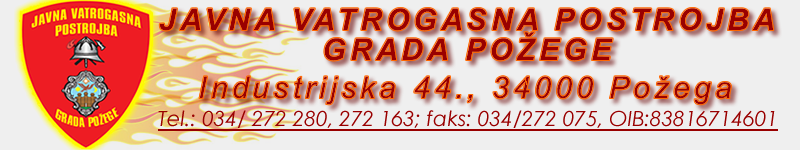 IZVJEŠĆE O RADUJAVNE VATROGASNE POSTROJBE GRADA POŽEGEZA 2023. GODINUPožega, veljača 2024. godine.Temeljem članka 25. Statuta Javne vatrogasne postrojbe grada Požege, URBROJ: 466-08-21-1 od 18. kolovoza 2021. godine zapovjednik Javne vatrogasne postrojbe grada Požege podnosi,IZVJEŠĆE O RADUJAVNE VATROGASNE POSTROJBE GRADA POŽEGEZA 2023. GODINUJavna vatrogasna postrojba osnovana je Odlukom KLASA: 021-01/20-01/14, URBROJ:2177/01-02/01-20-1 od 08. prosinca ,2020. godine,  kao javna ustanova temeljem Zakona o vatrogastvu (NN 125/19 ) i Zakona o ustanovama ( NN 76/93 i 29/97 ).Rad Javne vatrogasne postrojbe grad Požege definiran je obvezama iz Zakona o vatrogastvu, Zakona o ustanovama, podzakonskim aktima Zakona, Statutom Javne vatrogasne postrojbe grada Požege i drugim općim aktima postrojbe.OSNOVNA DJELATNOST JVP GRADA POŽEGEPodručje odgovornosti i područje djelovanja Javne vatrogasne postrojbe grada Požege je cijeli teritoriji grada Požege s prigradskim naseljima sa zadaćom sudjelovanja u provedbi preventivni mjera zaštite od požara i eksplozija, gašenje požara i spašavanje ljudi i imovine ugroženih požarom i eksplozijom, pružanje tehničke pomoći u nezgodama i opasnim situacijama te obavljanje i drugih poslova u ekološkim i drugim nesrećama, usluge ispumpavanja vode, usluge prijevoza vode za domaćinstva te za fizičke i pravne osobe, usluga auto ljestve te ostale usluge iz djelokruga osposobljenih vatrogasaca.JVP grada Požege ima jednog osnivača i to grad Požegu sukladno procjeni ugroženosti i izrađenom planu zaštite od požara. JVP grada Požege pokriva cijeli prostor grada s prigradskim naseljima.Vatrogasna djelatnost obavlja se kao javna služba te je stručna i humanitarna djelatnost od interesa za Republiku Hrvatsku.Javna vatrogasna postrojba izvršava financijski plan u okviru razdjela  upravnog odjel za komunalnu djelatnost i gospodarenje. Javna vatrogasna postrojba je proračunski korisnik i odgovorna je za racionalno upravljanje prihodima i rashodima istog.Financiranje  JVP grad Požege provodi se sukladno odredbi članka 123. Zakona o vatrogastvu (Narodne novine br.125/19,te članka 5. stavak 3. Zakona o financiranju lokalne i pdručne (regionalne) samouprave ( NN br. 127/17)  te Odluke Vlade Republike Hrvatske o minimalnim financijskim standardima za decentralizirano financiranje redovite djelatnosti javnih vatrogasnih postrojbi za 2023. godinu. Razliku nedostatnih financijskih sredstava od decentralizirane funkcije u Državnom proračunu Republike Hrvatske za 2023. godinu do planiranih financijskih sredstava u Financijskom planu uplatit će osnivač iz vlastitog proračuna.VATROGASNE INTERVENCIJEU 2023. godini Javna vatrogasna postrojba grada Požege sudjelovala je u 582 intervencije na  području djelovanja što je u odnosu na 2022. godinu povećanje tehnički intervencija iz razloga što smo tijekom godine imali dva veća nevremena u našem gradu. Dok broj požarnih intervencija je bio manji nego prethodne godine što je vidljivo iz tablice 1. Tablica 1.OSTALE INTERVENCIJETTablica 2.Najveći postotak intervencija odnosi se na tehničke intervencije 59,62 %, ostale intervencije 33,51 %,  požarne intervencije 6,90 %.Pregledom intervencija u periodu od 2018. - 2023. godine vidljivo je da 2023. godini vidljivo je da su nam u porastu tehničke intervencije dolazi do promjene klime i sve su izraženiji jaki vjetrovi te velika količina padalina u jako kratkom periodu, te sustav odvodnje nije u mogućnosti podnijeti tu količinu i nastaju poplave dvorišta, podruma i obiteljskih kuća.Pregled intervencija po mjesecima za 2023. godinu. Tablica 3.Tablica 3.Troškovi intervencija prikazani su u ( tablica4).Tablica 4.Sve intervencije izvan područja grada Požege i prigradskih naselja obavljene su po zapovjedi županijskog vatrogasnog zapovjednika. Troškovi koji su nastali na intervencijama nisu sufinancirani od strane gradova i općina u kojima se intervencija obavila.Na intervencijama je sudjelovalo 601 vozila, 1164 vatrogasaca Javne vatrogasne postrojbe grada Požege i na istim je utrošeno 13.486,40 sati rada bez ijedne povrede na radu, što svakako treba zahvaliti strogom provođenju mjera zaštite na radu.  Prosjek vremena dolaska na intervenciju, što čini vrijeme proteklo od dojave do dolaska na mjesto intervencije, iznosi cca 6 minuta. Pozivanje vatrogasaca u popunu smjene izvršeno je 191 puta i pozvano je 573 vatrogasaca koji su se odazvali od poziva u vremenu od 1 minute, a vrijeme dolaska u postrojbu i spremnost za interveniranje je u prosjeku od cca 10 minuta što je ovisilo o udaljenosti djelatnika od JVP grada Požege.Intervencije na požarima 2023Po vrstama požara 2023. godina bila je prosječna jer nisu izostale intervencije požara otvorenog prostora, dok požara dimnjaka i objekata  je manji odnosno na 2022. godinu.   Od intervencija požara možemo izdvojiti: požar objekta  19požar prijevoznog sredstva 5požar otvorenog prostora  16Tehničke intervencije Odnos broja tehničkih intervencija u periodu od 2018. - 2023. Broj tehničkih intervencija u 2023. godini  je  povećan u odnosu na prethodnu godinu.Vatrogasna vozila Vozila JVP tijekom 2023. godine prešla su cca 24.210 km. Radila su na mjestu cca 4.495,46 sati. Kontrolni pregledi vršeni su svakodnevno prilikom primopredaje smjena i po povratku s intervencija temeljem naputka. Pored dnevnih kontrolnih pregleda vršeni su i tjedni pregledi vozila i opreme. Tijekom 2023. godine izvršena su 52 tjedna pregleda i obavljena registracija i osiguranje vozila. Ukupno je utrošeno  oko 5.185,00  litara goriva za vozila i vatrogasne uređaje u iznosu 7.259,00 eura. Tijekom godine uočeni su određeni kvarovi na vozilima i opremi koji su djelomično otklonjeni. U 2023. godini prodano je šumsko vozilo Renault Camiva radi učestalih kvarova na istom, te starosti i dotrajalosti vozila.Program Vlade tjekom požarne ljetne sezoneSve zapovjedi glavnog vatrogasnog zapovjednika izvršene su u potpunosti i u skladu s našim mogućnostima. Intervencijska vatrogasna postrojba Javne vatrogasne postrojbe grada Požege broji 10 vatrogasca koji su do početka požarne sezone imali tjelesnu provjeru u Slavonskom Brodu. Tijekom ljetnog perioda sudjelovali su na dislokaciji u priobalju (DIP Borik Zadar). Na terenu su bila tri djelatnika, odnosno izmjenjivali smo se sa Županijskom javnom vatrogasnom postrojbom prema zapovjedi glavnog vatrogasnog zapovjednika.OSTALE AKTIVNOSTIEdukacije i vježbeEdukacija vatrogasaca provedena je kroz izradu tema i izvođenje taktičkih zadataka u krugu JVP Požega. Sudjelovanje na Holmatro natjecanju spašavanje u prometu u Karlovcu osvojeno četvrto mjestoUsavršavanje dva djelatnika za gašenje požara zatvorenog prostora u ŠapjanamaOsposobljavanje pripadnika HV.Osposobljen jedan djelatnik za punjenje boca pod stalnim tlakomVatrogasno vježbališteVršene obuke tijekom osposobljavanja vatrogasca za zvanja sa područja naše županije. Rad sa polaznicima državne vatrogasne škole ispostava Osijek.Suradnja sa udrugama ,žurnim službama i drugim institucijama Osim s matičnim DVD-om Požega, suradnja se odvijala sa Vatrogasnom zajednicom Požeško-Slavonske županije, Vatrogasnom zajednicom Grada Požege koje su u svakom trenutku pružile pomoć bila ona financijska ili nekog drugog oblika. Suradnja je odlična i sa ostalim vatrogasnim društvima od stožernih pa nadalje. Suradnja sa žurnom službom HMP je na velikoj razini. Osim navedenih treba spomenuti i suradnju s Osnovnim i srednjim školama, Dječijim vrtićima, HGSS – om stanica Požega,  Policijskom upravom Požega, Zavodom za hitnu medicinu  i s Ravnateljstvom civilne zaštite područni ured Požega.Održavanje zgrada i okolišaTjedno čišćenje prostorija dežurane i spavaone, te garaže s vozilima. Košnja trave oko vatrogasnog doma. Dnevno čišćenje prostorija i  dežurane.Zaštita na raduSvi operativni vatrogasci imaju važeće liječničke preglede. Kontinuirano se vrši obnavljanje osobne zaštitne opreme. Opremanje i održavanjeTijekom 2023. godine za poboljšanje operativne sposobnosti postrojbe nabavljeno ili kupljeno je:simulator za punjenje električni vozilanaprtnjačeodijelo za šumske požare rangerkošare za „C“ cijevivisokotlačne cijeviuređaj za sušenje vatrogasne opreme (čizme, rukavice, maske, kacige)potopna pumpaquadbrodica prikolica za brodicuračunalni sustav enigmaračunaloštednjak, perilica suđaGodišnji popis imovine na dan 31.12.2023.Povjerenstva za popis imovine  imenovana od strane zapovjednika Javne vatrogasne postrojbe grada Požege popisali su:  dugotrajnu imovinu (osnovna sredstva i sitan inventar), te podnijeli Izvještaj o godišnjem popisu imovine Javne vatrogasne postrojbe grada Požege sa stanjem na dan 31.12.2023. Bilješke uz obrazac p- vrioEvidentiran je rashod sitnog inventara i proizvedene dugotrajne imovine po inventuri u iznosu  0,00 knFINANCISKO POSLOVANJE I REZULTATI POSLOVANJA U 2023. GODININa dan 31. prosinca 2023. godine u Javnoj vatrogasnoj postrojbi Grada Požege bilo je zaposleno 20 radnika. U dolje navedenoj tablici prikazana je struktura zaposlenih na dan 31. prosinca 2023. godine.Tablica 5.Na temelju Odluke Vlade Republike Hrvatske o minimalnim financijskim standardima za decentralizirano financiranje redovite djelatnosti javnih vatrogasnih postrojbi za 2023.godinu i razlike iz proračuna grada Požege utvrđen je Financijski plan za 2023. godinu u kojem su ukupni prihodi i rashodi planirani u iznosu od 625.840,73 eura.Realizacija Financijskog plana u 2023. godini prikazana je u slijedećoj tablici:PRIHODI 2023.GODINETablica 6.RASHODI 2023.GODINA Tablica 7.Ovi prihodi i rashodi također su uvršteni u Financijski plan za 2023. godinu u izmjenama i dopunama Finacijskog plana.U ostvarenju prihoda i rashoda vide se odstupanja. Iskazani višak prihoda bit će prenešen u slijedeću proračunsku godinu i bit će utrošen za nabavku  kapitalne opreme te za provedbu vatrogasnog plana što se odnosi na materijalne rashode, te rashode za zaposlene.Svi računovodstveni i financijski izvještaji u toku 2022. i za 2023. godinu dostavljeni su sukladno zakonskim odredbama i rokovima.Sva materijalna prava radnika isplaćena su radnicima, a odnosi se na jubilarne nagrade, otpremnine, dnevnice, pomoći u slučaju bolovanja dužeg od 90 dana, potpore za novorođeno dijete i dar za Sv. Nikolu, kao i naknade za prijevoz. Do 31. siječnja 2023. potrebno je izraditi i predati Godišnji financijski izvještaj za 2023. godinu sukladno Okružnici o predaji i konsolidaciji finacijskih izvještaja proračuna, proračunskih i izvanproračunskih korisnika državnog proračuna te proračuna i izvanproračunskih korisnika proračuna JLPRS za razdoblje 01. siječnja do 31. prosinca 2023. godine koju je donijelo Ministarstvo finacija.Isto tako, do 31. siječnja je potrebno izraditi i dostaviti izvješće o provedbi Zakona o pravu na pristup informacijama za 2023. godinu.Do 31. siječnja potrebno je svim radnicima dostaviti IP obrazac.Postoji i obveza izrade Izjave o fiskalnoj odgovornosti za 2023. godinu, čiji je rok 29. veljače 2023. godine.Nakon toga financijske kartice kao i dnevna knjiženja potrebno je uvezati i ovjeriti s čim završava proračunska 2023. godina.ZapovjednikDalibor Hrunka bacc. ing. sec., v.r.Mjeseci (2022.g.)Broj intervencijaPožarne int.Tehničke int.Akcidenti int.Ostale int.Siječanj2829017Veljača49830011Ožujak2786013Travanj2025013Svibanj49336010Lipanj113080033Srpanj1421129012Kolovoz38622010Rujan34615013Listopad 2917021Studeni 2004016Prosinac3333126Ukupno582403461195Intervencije 2023Troškovi jedne intervencijeukupnoJVP POŽEGA582137,5060.000,00 euraNaziv radnog mjestaBroj radnika utvrđen sistematizacijomStalni radni odnosOdređeni radni odnosVatrogasac-Zapovjednik11Vatrogasac-Zam. zapovjednika11Vatrogasac-Voditelj smjene44Vatrogasac-vozač88vatrogasac651UKUPNO:20201PLANIRANOOSTVARENOINDEX %Opći prihodi i primitci582.987,00544.282,4693,36Vlastiti prihodi33.174,0027.988,4284,37Prihodi od prodaje nef. imovine8.105,008.465,00104,44Pomoći proračunskih korisnika49.979,0046.851,40 93,74Donacije proračunskih korisnika7.346,007.016,0195,51UKUPNO:681.591,00634.603,2993,11PLANIRANOOSTVARENOINDEX %Opći prihodi i primitci582.987,00542.241,4493,01Vlastiti prihodi33.174,0017.605,1653,07Prihodi od prodaje nef. imovine8.105,008.105,00100,00Pomoći proračunskih korisnika49.979,0041.307,0882,65Donacije proračunskih korisnika7.346,005.216,0171,01UKUPNO:681.591,00614,241,4490,12